№ 01-1-21/580-вн от 25.12.2020                 ҚАУЛЫСЫ	                                                                ПОСТАНОВЛЕНИЕ_  _25   декабря 2020 года__ № _68_           Нұр-Сұлтан қаласы                                                                    город Нур-СултанОб ограничительных карантинных мерах и поэтапном их смягчении  В целях предупреждения распространения коронавирусной инфекции COVID-19 (далее – COVID-19) среди населения Республики Казахстан, в соответствии с подпунктом 1 статьи 104 Кодекса Республики Казахстан от 7 июля 2020 года «О здоровье народа и системе здравоохранения»  ПОСТАНОВЛЯЮ:1. Акционерному обществу «Национальная компания «Қазақстан темір жолы»:1) возобновить движение пригородных пассажирских поездов/электричек;2) исключить формирование общих вагонов в составе пассажирских поездов, за исключением рабочих поездов.2. Акимам областей, городов Алматы, Нур-Султан, Шымкент, Центральным государственным органам, правоохранительным и специальным органам обеспечить:запрет на проведение зрелищных, спортивных мероприятий, выставок, форумов, конференций, а также семейных, торжественных, памятных, мероприятий (банкетов, свадеб, юбилеев, поминок), в том числе на дому и иных мероприятий с массовым скоплением людей; запрет деятельности развлекательных учреждений (детских игровых площадок и аттракционов в закрытых помещениях, батутов, и другие), букмекерских контор; запрет деятельности детских дошкольных учреждений за исключением дежурных групп.;  с 25 декабря 2020 года до 5 января 2021 года запрет на организацию и проведение  новогодних утренников, праздничных корпоративов;запрет деятельности детских оздоровительных лагерей;запрет выезда спортсменов для участия в учебно-тренировочных сборах и соревнованиях за пределами Республики Казахстан;разрешение деятельности аттракционов на открытом воздухе при соблюдении требований постановления ГГСВ РК №67;разрешение индивидуальных и групповых тренировок на открытом воздухе (не более 5 человек в группе);разрешение спортивных тренировок для Национальных сборных, клубных команд (не более 30 человек, бесконтактная термометрия, проживание на спортивных базах);разрешение передвижения личного автотранспорта между регионами;проведение санитарной и дезинфекционной обработки общественного транспорта, такси, аэропортов, дворовых детских площадок, продовольственных и непродовольственных рынков и других общественных мест;разрешение деятельности субъектов финансового рынка с ограничением по времени и численности в соответствии с актом Национального Банка Республики Казахстан и Агентства Республики Казахстан по регулированию и развитию финансового рынка;разрешение с третьей четверти  2020-2021 учебного года: – обучение в традиционном формате в городских и сельских школах с контингентом до 300 учащихся, с численностью детей в классах до 15 человек;– обучение в общеобразовательных школах в дежурных классах с 1 по 5 классы включительно, в международных школах - до 7 класса включительно по заявлению родителей при соблюдении комплектации классов не более 15 детей;– комбинированного обучения в течение 6 дней недели для выпускных классов (9, 11 (12) классы): 70% предметов в штатном режиме, 30% - в дистанционном (не более 15 человек в классе, соблюдение социальной дистанции, обучение по принципу 1 класс – 1 кабинет, одновременное нахождение в школе не более 30% проектной мощности, усиление санитарно-дезинфекционного режима, масочного режима);– индивидуального обучения учащихся во внеурочное время в группах не более 5 человек по решению администрации образовательного учреждения;разрешение со второго семестра штатного обучения для cтудентов I курсов  колледжей и вузовразрешение деятельности спорткомплексов для индивидуальных и групповых тренировок с участием не более 5 человек;разрешение посещения особо охраняемых природных территорий (государственных национальных природных парков, заповедников, резерватов и прочих) для индивидуальных и организованных групп не более 15 человек, с соблюдением масочного режима и дистанции не менее 2 метров;разрешение проведения совещаний (заседаний) в очном режиме (при отсутствии возможности их проведения в дистанционном формате) с соблюдением алгоритма согласно приложению 3 к настоящему постановлению;разрешение деятельности РГКП «Республиканский учебно-оздоровительный центр «Балдаурен» и «Национальный научно-практический образовательный и оздоровительный центр «Бөбек» с учетом эпидемиологической ситуации в регионах;разрешение деятельности специальных, специализированных организаций, специальных школ-интернатов для детей с особыми образовательными потребностями (в т.ч для детей-сирот, оставшихся без попечения родителей), школ-интернатов общего типа, школ-интернатов для одаренных детей);разрешение проведения чемпионатов Республики Казахстан и республиканских соревнований (по единому республиканскому календарю), без участия зрителей, при условии соблюдения усиленного санитарно-дезинфекционного режима по согласованию с Главными санитарными врачами соответствующих территорий и соблюдении требований постановления ГГСВ РК №67 с одновременным скоплением не более 100 человек;разрешение возобновления учебно-тренировочных сборов для подготовки областных команд  при условии соблюдения усиленного санитарно-дезинфекционного режима с одновременным скоплением не более 30 человек;ограничение деятельности социально-экономических объектов на основании критериев, согласно приложению 4 к настоящему постановлению. При этом, усиленные карантинные меры сохраняются не менее 14 дней после принятия. Смягчение карантинных мер проводятся не ранее 2-х недель после перехода в желтую или зеленую зону.3. Акимам областей, городов Алматы, Нур-Султан, Шымкент, Департаментам санитарно-эпидемиологического контроля областей, городов Алматы, Нур-Султан, Шымкент, Департаментам полиции областей, городов Алматы, Нур-Султан, Шымкент обеспечить:1) контроль за соблюдением карантинных мер, санитарно-дезинфекционного режима на объектах, деятельность которых разрешена. При выявлении нарушений принимать административные меры в соответствии с Кодексом Республики Казахстан от 5 июля 2014 года «Об административных правонарушениях»;2) возобновление деятельности объектов, включая объекты, деятельность которых не ограничивалась, согласно приложениям 1 и 2 к настоящему постановлению руководствуясь пунктом 2.6 Протокола заседания Государственной комиссии по восстановлению экономического роста при Президенте Республики Казахстан от 30 июля 2020 года № 6.4. Главные государственные санитарные врачи соответствующей территории, на транспорте, руководители структурных подразделений Министерства обороны Республики Казахстан, органов национальной безопасности и внутренних дел, ведомства Управления Делами Президента Республики Казахстан, осуществляющих деятельность в сфере санитарно-эпидемиологического благополучия населения вправе принимать решения об ужесточении карантинных мер в зависимости от складывающейся эпидемиологической ситуации.  5. Признать утратившими силу постановление Главного государственного санитарного врача Республики Казахстан от 23 октября 2020 года №58 «Об ограничительных карантинных мерах и поэтапном их смягчении».6. Контроль за исполнением настоящего постановления оставляю за собой.7. Настоящее постановление вступает в силу со дня подписания.Главный Государственный        санитарный врач      Республики Казахстан                                                                  Е. КиясовПриложение 1 к постановлению Главного государственного санитарного врача Республики Казахстанот 25 декабря 2020 года № 68Возобновление деятельности объектов на период введения ограничительных мероприятий, в том числе карантинаПриложение 2 к постановлению Главного государственного санитарного врача Республики Казахстанот 25 декабря 2020 года № 68_АКТоценки готовности объекта от «_____»_________2020 годаНами, мониторинговой группой в составе:1. _________________________________________________________________________2. _________________________________________________________________________3. _________________________________________________________________________4. _________________________________________________________________________5. _________________________________________________________________________(указать Ф.И.О. и должность специалистов)проведена оценка готовности объекта ___________________________к осуществлению деятельности в период карантина на территории ________________________________________________________________________________________________________________________________________________________________________________________________,на соответствие требованиям постановления Главного государственного санитарного врача Республики Казахстан от «___»__________2020 года №______, а также требованиям:____________________________________________________________________________________________________________________________________________________________________________________________________________________________________________________________________________________________________________________________________________________________________________________. Установлено: Объект готов (не готов) к возобновлению деятельности в период карантина (нужное подчеркнуть). Выявленные нарушения:______________________________________________________________________________________________________________________________________________________________________________________________________________________________________________________________________________________________________Подписи:1.________________2.________________3.________________4.________________

	C санитарно-эпидемиологическими требованиями к деятельности объекта на период введения ограничительных мероприятий, в том числе карантина по COVID-19, размещенными на сайте infokazakhstan.kz ознакомлен и обязуюсь выполнять ___________________ (Ф.И.О. руководителя и подпись)».Приложение 3 к постановлению Главного государственного санитарного врача Республики Казахстанот  25 декабря 2020 года № 68Алгоритм проведения совещания (заседания), в очном режимеВ целях предупреждения распространения COVID-19 при проведении совещания (заседания) в очном режиме необходимо обеспечить соблюдение следующих мер:1. В помещениях бесперебойное функционирование системы вентиляции/кондиционирования воздуха.2. На входе в здание, проведение бесконтактной термометрии всех входящих лиц, в холлах установку санитайзеров с антисептическим средством и контроль обработки участниками совещания (заседания) рук антисептическими средствами.3. Рассадку участников совещания (заседания) в зале с соблюдением социальной дистанции.4.Требования к участникам очного совещания (заседания):1) наличие отрицательного результата тестирования на COVID-19 методом ПЦР, с момента получения которого прошло не более 3 суток;2) использование медицинских масок респираторного типа в течение всего периода пребывания в помещении, в котором проводится заседание (совещание);   3) соблюдение социального дистанцирования; 4) исключение рукопожатий либо других форм прямого контакта.5. При продолжительности выступления более 30 минут и нахождения на расстоянии не менее 3 метров от первого ряда участников, спикерам допускается выступление без использования средств защиты. Приложение 4 к постановлению Главного государственного санитарного врача Республики Казахстанот  25 декабря 2020 года № 68Критерии ограничения работы социально-экономических объектов«+» - деятельность разрешена; «» - деятельность разрешена частично (с ограничениями); «-» - деятельность запрещенаденсаулық сақтау  министрлігіБАС МЕМЛЕКЕТТІК САНИТАРИЯЛЫҚ  ДӘРІГЕРІ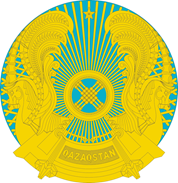 МинистерствоздравоохраненияРеспублики КазахстанГЛАВНЫЙ ГОСУДАРСТВЕННЫЙ САНИТАРНЫЙ ВРАЧВиды деятельностиТребования к объектамХарактер запуска объектаПримечание Государственные органы (организации) национальные компании, организации квазигосударственного сектора, бизнес-центры и офисыПриложение 1 к постановлению Главного государственного санитарного врача РК 
№67 от 24 декабря 2020 года (далее – ПГГСВ №67)УведомительныйОбъекты розничной торговли продукцией, магазины у домаПриложение 5 к ПГГСВ №67УведомительныйОбъекты оптовой и розничной торговли пищевой продукцией (продовольственные  рынки), продовольственные  склады Приложение 5 к ПГГСВ №67Акт соответствия объектаС посещениемОбъекты оптовой и розничной торговли (непродовольственные  рынки), непродовольственные складыПриложение 5 к ПГГСВ №67Акт соответствия объектаС посещениемОтдельно стоящие магазины с торговой площадью менее 2000 квадратных метров, торговые сетиПриложение 5 к ПГГСВ №67УведомительныйОтдельно стоящие магазины с торговой площадью 2000 и более квадратных метров, торговые сетиПриложение 5 к ПГГСВ №67Акт соответствия объектаС посещениемТоргово-развлекательные комплексы (центры), торговые дома с торговой площадью 2000 и более квадратных метровПриложение 5 к ПГГСВ №67Акт соответствия объектаС посещениемОбъекты онлайн торговли (интернет магазины, курьерские службы и пр.) Приложение 1, Приложение 5 к ПГГСВ №67УведомительныйАвтосалоны, магазины автозапчастей и станции технического обслуживания (вулканизации, автомойки, шиномонтаж)Приложение 6 к ПГГСВ №67УведомительныйОбъекты сферы обслуживания (салоны красоты, парикмахерские, объекты оказывающие косметологические услуги (по предварительной записи), химчистки, прачечные, ремонт оргтехники)Приложение 7 к ПГГСВ №67УведомительныйОбъекты по оказанию услуг фитнеса, спорткомплексыПриложение 8 к ПГГСВ №67УведомительныйОбъекты по оказанию услуг населению (типографические услуги, швейные ателье, обувные мастерские, сервис по ремонту обуви, одежды) и иные объектыПриложение 10 к ПГГСВ №67УведомительныйОбъекты в сфере оказания услуг по проживанию населения (гостиницы, отели)Приложение 11 к ПГГСВ №67УведомительныйДеятельность аэропортов, железнодорожных вокзалов, автовокзалов, автостанций, пунктов обслуживания пассажировПриложение 12 к ПГГСВ №67Акт соответствия объектаС посещениемДеятельности организаций и работников, задействованных на сезонных сельскохозяйственных полевых работах, природоохранных, ветеринарных, сельскохозяйственных мероприятий, в том числе пчеловодствеПриложение 13 к ПГГСВ №67УведомительныйДетские дошкольные организацииПриложение 14 к ПГГСВ №67УведомительныйОбъекты образования, чья деятельность разрешенаГлава 10 Санитарных правил «Санитарно-эпидемиологические требования к объектам образования» утв. приказом Министра здравоохранения РК от 16 августа 2017 года № 611УведомительныйОбщественный транспортПриложение 15 к ПГГСВ №67УведомительныйДеятельность СПА и массажных салонов, бань, саун Приложение 16 к ПГГСВ №67УведомительныйОбъекты санаторно-курортного назначения, дома отдыха, туристические базыПриложение 17 к ПГГСВ №67УведомительныйДетские оздоровительные лагеря Приложение 18 к ПГГСВ №67УведомительныйДеятельностиь образовательных, коррекционных центровПриложение 19 к ПГГСВ №67УведомительныйОбъекты пищевой промышленностиПриложение 25 к ПГГСВ №67УведомительныйОбъекты общественного питания (за исключением питания на объектах образования)Приложение 21 к ПГГСВ №67УведомительныйОбъекты общественного питания в организованных коллективах, пищеблоках (за исключением питания в организациях образования и воспитания)Приложение 21 к ПГГСВ №67УведомительныйОбъекты общественного питания, осуществляющие доставку едыПриложение 22 к ПГГСВ №67УведомительныйУчреждения пенитенциарной (уголовно-исполнительной) системыПриложение 24 к ПГГСВ №67Акт соответствия объектаС посещениемПромышленные предприятия и производственные объекты, в том числе работающие вахтовым методом, объекты в сфере обращения с отходамиПриложение 25 к ПГГСВ №67УведомительныйМедико-социальные объекты (дома престарелых, инвалидов, дома ребенка и другие)Приложение 26 к ПГГСВ №67УведомительныйПромышленные и индустриальные предприятия, строительные компании (застройщики)Приложение 28 к ПГГСВ №67УведомительныйОбъекты здравоохранения (за исключением стоматологических клиник)Приложения 2, 4 и 34 к ПГГСВ №67УведомительныйСтоматологические клиникиПриложение 29 к ПГГСВ №67УведомительныйОфисы объектов, осуществляющих экскурсионную деятельность (организации экскурсий для организованных групп туристов)Приложение 31 к ПГГСВ №67УведомительныйЛабораторииПриложение 30 и 33 к ПГГСВ №67УведомительныйАттракционы на открытом воздухеПриложение 9 к ПГГСВ №67 УведомительныйОбъекты финансового рынкаПриложение 1 к ПГГСВ №67УведомительныйОбъекты культуры (индивидуальные и групповые репетиции до 30 чел.), библиотеки, музеи, кинотеатры, театрыПриложение 9 к ПГГСВ №67УведомительныйРелигиозные объекты Приложение 20 к ПГГСВ №67УведомительныйБассейны (из расчета 5 кв.м. зеркала воды на одного человека)Приложение 16 к ПГГСВ №67УведомительныйОсобо охраняемые природные территории (государственные национальные природные парки, заповедники, резерваты и прочие)Приложение 38 к ПГГСВ №67УведомительныйБоулинг, бильярдные Приложение 39 к ПГГСВ №67УведомительныйКомпьютерные клубыПриложение 39 к ПГГСВ №67УведомительныйРазвлекательные центры Приложение 5, 45 к ПГГСВ №67Уведомительный№Объекты/отраслиКрасная зонаЖелтая зонаЗеленая зона1Промышленность+++2Строительство (при условии отсутствия контактов в бытовых помещениях)+++3Сельское и рыбное хозяйство, животноводство+++4Авиасообщениесокращение количества рейсов++5Бесконтактные услуги (автомойки, ремонт автомобилей, бытовой техники, часов, телефонов, компьютеров, обуви, швейные ателье, прачечные, химчистки, изготовление ключей, услуги по принципу дом быта и пр.+++6Туристические компании, бизнес центры (страховые компании, услуги адвоката, нотариуса, бухгалтера и консалтинга, агентства по недвижимости, рекламные агентства, судебные исполнители, обменные пункты, ломбарды и т.п.)+++7 Цветочные магазины, фотосалоны+++8 Медицинские организации, аптеки+++9 Музеи, библиотеки+++1 Продуктовые магазины, минимаркеты+++1 Детские кабинеты коррекции, детские и взрослые образовательные центры при заполняемости группы – не более 15 человек, по предварительной записипри заполняемости группы – не более 15 человек, по предварительной записи+1 Центры и салоны красоты, парикмахерские, услуги маникюра и педикюра, оказывающих косметологических услуг (по записи)по предварительной записи++1 Супермаркеты, гипермаркеты(ограничения по времени)++1 Организации в сфере оказания услуг по проживанию населения (гостиницы, отели, санаторно-курортные организации, дома/базы отдыха, туристические базы и др.) заполняемости не более 80%++1 Открытые рынки (продуктовые, не продуктовые)(кроме воскресенья)++1 Объекты общественного питания и фудкорты (только на доставку и на вынос)(ограничения по времени)++1 Медицинские центры, кабинеты, стоматологии (по записи)по предварительной записипо предварительной записипо предварительной записи1 Общественный транспорт(увеличение количества автобусов в часы пик, открытие всех дверей, заполняемость по числу посадочных мест)(увеличение количества автобусов в часы пик, открытие всех дверей, заполняемость по числу посадочных мест)(увеличение количества автобусов в часы пик, открытие всех дверей, заполняемость по числу посадочных мест)1 Банки, ЦОН, отделения АО «Казпочта» с ограничением по времени с 9.00.часов до 18.00 часов с ограничением по времени с 9.00.часов до 18.00 часов +Дошкольные учреждения               дежурные группыпри соблюдении комплектации групп не более 15 человекдежурные группыпри соблюдении комплектации групп не более 15 человекдежурные группыпри соблюдении комплектации групп не более 15 человек2Организации, офисы80/2060/4050/502 Религиозные объектыбез проведения коллективных мероприятийбез проведения коллективных мероприятий+ За исключением жұма намаза. Разрешено проведение намаза в мечетях (бес намаз), коллективного богослужения, при заполняемости до 30%, но не более 100 человек 2 Объекты общественного питания (в помещении)разрешение работы с 9 до 20 часов при заполняемости до 50%, но не более 30 местразрешение работы с 7 до 24 часов при заполняемости до 50% , но не более до 50 местразрешение работы с 7 до 24 часов при заполняемости до 50%, но не более 50 мест2 Непродуктовые магазины (отдельно стоящие)площадью до 2000 кв.м.++2Бани+++2Сауны, СПА-центры, бассейны(кроме субботы, воскресенья)(кроме воскресенья)+2 Крытые рынки (продуктовые и непродуктовые)(кроме субботы, воскресенья)+ (кроме воскресенья)+2 Движение пригородных пассажирских поездов (электричек) без общих вагоновбез общих вагонов + Движение пассажирских поездов без общих вагоновбез общих вагонов+Движение междугородних/межобластных регулярных автобусов (микроавтобусов)–(не более 300 км.)+2 Спортивно оздоровительные центры и фитнес-центры(кроме субботы, воскресенья)++2 ТРЦ, торговые дома, торговые сети(кроме  субботы, воскресенья)(кроме  воскресенья)+3 Объекты культуры (репетиция)–до 30 до 50 3 Театры, кинотеатры–заполняемость не более 20%заполняемость не более 30% 3Межобластные нерегулярные (туристические) перевозки –(заполняемость на 75%, но не более 15 чел.) (заполняемость на 75%, но не более 15 чел.)3Городские нерегулярные (туристические) перевозки–(заполняемость на 75%, но не более 15 чел.)(заполняемость на 75%, но не более 15 чел.)Бильярдные, компьютерные клубы, боулинг–--3Банкетные залы, ночные и игровые клубы, караоке, –––3Зрелищные, массовые мероприятия, выставки, конференции, форумы, семейные, памятные мероприятия–––